__________________________________________________________________                              Тринадцатое заседание  двадцать восьмого созыва     «30» май 2020г                                                            «30» мая  2020г                                                                                                       РЕШЕНИЕ № 16 О внесении изменений в решение Совета сельского поселения Малоязовский сельсовет муниципального района Салаватский районРеспублики Башкортостан от 29 ноября 2019 года № 119  «Об установлении налога на имущество физических лиц»В соответствии с Федеральными законами от 6 октября 2003 года № 131-ФЗ «Об общих принципах организации местного самоуправления в Российской Федерации», от 4 октября 2014 года № 284-ФЗ «О внесении изменений в статьи 12 и 85 части первой и часть вторую Налогового кодекса Российской Федерации и признании утратившим силу Закона Российской Федерации «О налогах на имущество физических лиц» и главой 32 частивторой Налогового кодекса Российской Федерации, Законом Республики Башкортостан от 30 октября 2014 года № 142-з «Об установлении единой даты начала применения на территории Республики Башкортостан порядка определения налоговой базы по налогу на имущество физических лиц исходя из кадастровой стоимости объектовналогообложения», руководствуясь подпунктом 2 пункта 1 статьи 3 главы 2 Устава сельского поселения Малоязовский сельсовет муниципального района Салаватский район Республики Башкортостан Совет сельского поселения Малоязовский  сельсовет муниципального района Салаватский район Республики БашкортостанРЕШИЛ:1. В подпункте 2.1 пункта 2 решения Совета сельского поселения Малоязовский сельсовет муниципального района Салаватский район Республики Башкортостан от 29.11.2019 г. № 119  «Об установлении налога на имущество физических лиц» исключить словосочетание «дачного хозяйства».2. Остальные пункты решения Совета сельского поселения Малоязовский сельсовет муниципального района Салаватский район Республики Башкортостан от 29.11.2019 г. № 119  «Об установлении налога на имущество физических лиц» оставить без изменений.3. Изменения, изложенные в данном решении, распространяются на правоотношения, возникшие с 1 января 2020 года. 4. Настоящее решение подлежит обнародованию на информационном стенде в Администрации сельского поселения Малоязовский сельсовет муниципального района Салаватский район Республики Башкортостан по адресу: с.Татарский Малояз, ул.Школьная, д.2, на официальном сайте Администрации сельского поселения Малоязовский сельсовет муниципального района Салаватский район Республики Башкортостан http://spmaloyaz  .ru/.5. Контроль исполнения данного решения возложить на постоянную комиссию по бюджету, налогам и вопросам собственности Совета сельского поселения Малоязовский  сельсовет муниципального района Салаватский район Республики Башкортостан.Глава сельского поселения                                       С.Ш.Ишмухаметова БАШКОРТОСТАН РЕСПУБЛИКАҺЫ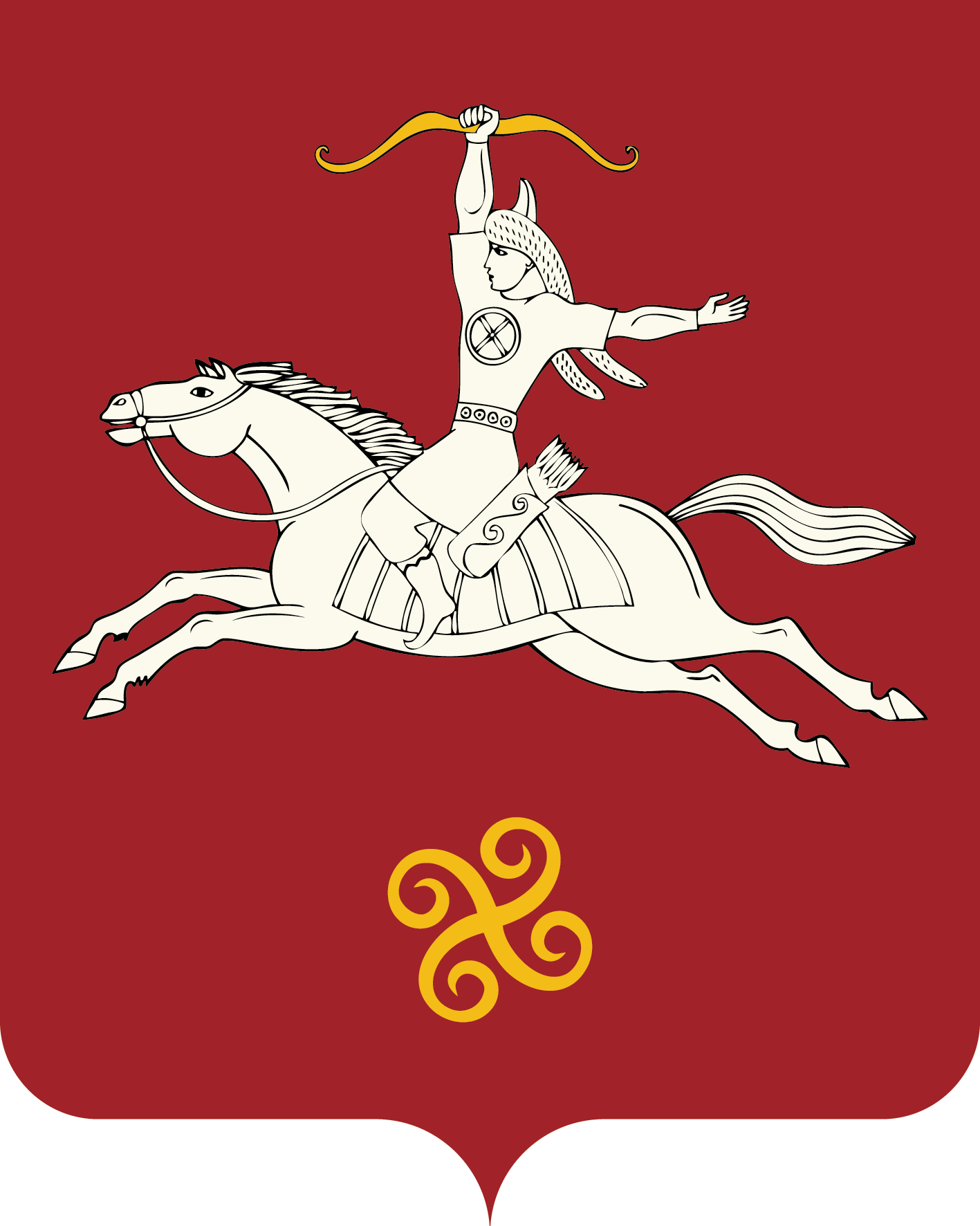 САЛАУАТ РАЙОНЫ МУНИЦИПАЛЬ РАЙОНЫНЫҢ МАЛАЯЗ АУЫЛ СОВЕТЫ АУЫЛ БИЛӘМӘҺЕ СОВЕТЫРЕСПУБЛИКА БАШКОРТОСТАНСОВЕТ СЕЛЬСКОГОПОСЕЛЕНИЯМАЛОЯЗОВСКИЙ СЕЛЬСОВЕТМУНИЦИПАЛЬНОГО РАЙОНАСАЛАВАТСКИЙ РАЙОН452490, Татар Малаяҙ ауылы, Мәктәп урамы, 2 йорт тел. (34777) 2-90-35, 2-90-78452490, с.Татарский Малояз, ул. Школьная, 2 тел. (34777) 2-90-35, 2-90-78